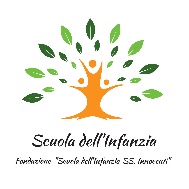 Scuola dell’infanzia “S. S. Innocenti”CALENDARIO SCOLASTICOA.S. 2023/20244 settembre - inizio attività didattiche come da progetto accoglienza28 giugno – fine attività didatticheSospensione delle attività didattiche:1 novembre8 dicembredal 25 dicembre al 5 gennaio 12 e 13 febbraiodal 28 marzo al 2 aprile25 e 26 aprile1 maggio13 giugno1-26 luglio MINI CRE